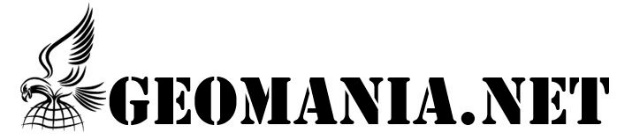 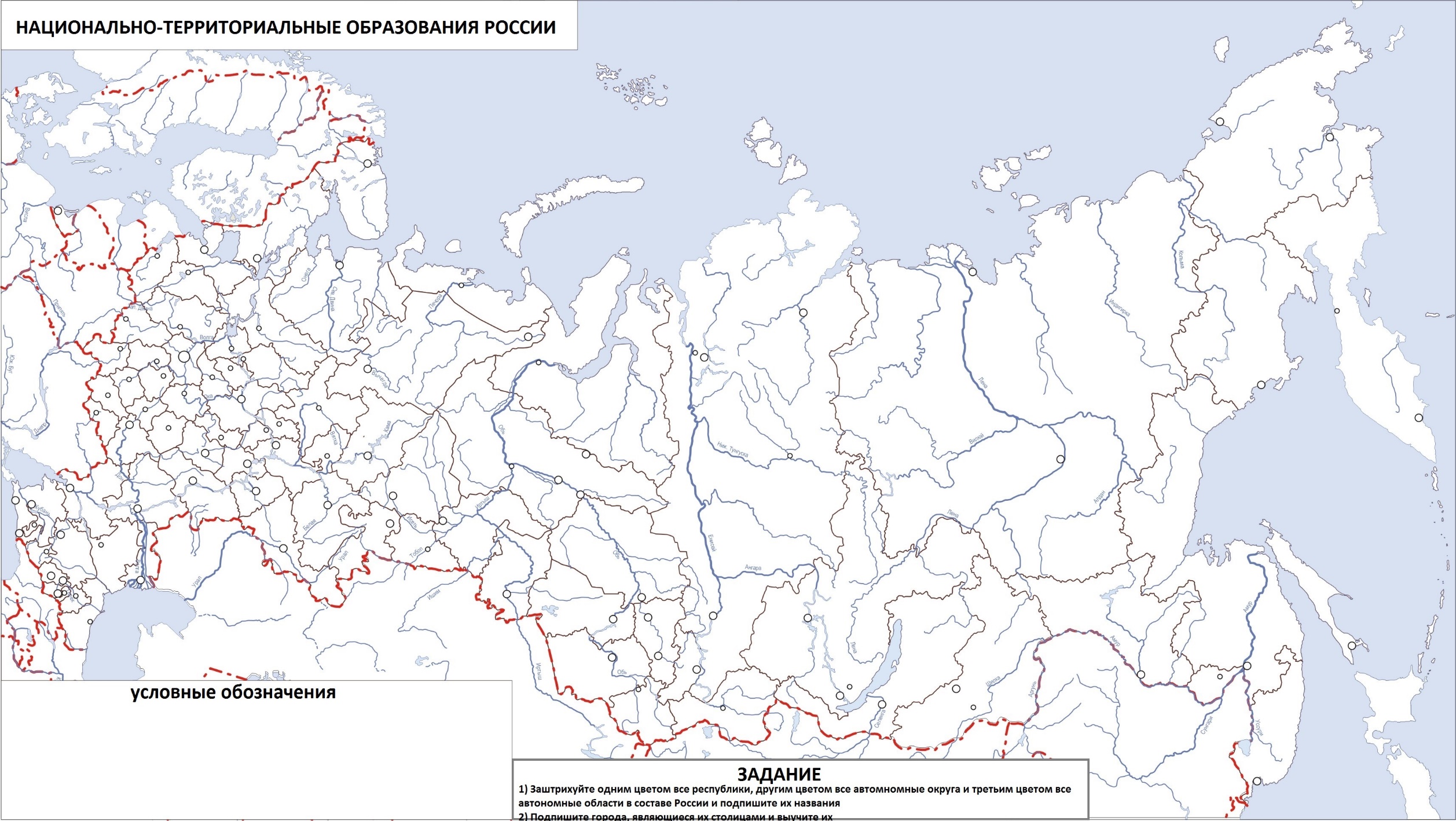 ФАМИЛИЯ ______________________________